                          Представление собственного педагогического опыта воспитателя МБДОУ «Инсарский детский сад «Золотой ключик» комбинированного вида» Чудаевой Ольги АлександровныТема. «Формирование финансовой грамотности дошкольников»Федеральный государственный образовательный стандарт дошкольного образования ставит задачу формирования общей культуры личности детей, в которую входит экономическая культура  дошкольника, и характеризуется наличием первичных представлений об экономических категориях, интеллектуальных и нравственных качествах (бережливость, смекалка, трудолюбие, умение планировать дела, осуждение жадности и расточительности).Сегодня каждый понимает, что судьба государства зависит от экономической, правовой, политической и нравственной грамотности молодого поколения. В изменяющихся условиях жизни современного общества непрерывное экономическое образование необходимо начинать именно с дошкольного возраста, когда дети приобретают первичный опыт в элементарных экономических отношениях. Изучая проблему формирования финансовой грамотности дошкольников,  я пришла к  выводу,  что  среди психологов, педагогов не существует единого взгляда на стандарты экономического образования.  В дошкольной педагогике проблема экономического обучения,  рассматривается  как составная часть трудового и нравственного воспитания,  и поэтому  не считается самостоятельным направлением.  Об этом свидетельствуют работы таких исследователей как  Р. С. Буре,  Л. М. Казарян, Л. В. Крайновой, Л. Я. Мусатовой, В. Г. Нечаевой и др. Анализ программно-методических пособий для дошкольных учреждений  показывает, что с детьми дошкольного возраста в этом направлении целенаправленная система работы пока не сложилась.  Приобщение детей к экономике рассматривается как дополнение к содержанию основной программы дошкольного образования.  Основная моя  задача, как воспитателя, заключается не в организации специального обучения экономике, а в обогащении разных видов детской деятельности экономическим содержанием, способствующих развитию предпосылок формирования реального экономического мышления. Поэтому цель моей работы  – определить пути и создать  благоприятные условия  для формирования основ финансовой грамотности детей старшего дошкольного возраста.Для формирования основ финансовой грамотности и систематизации экономических знаний,  были поставлены следующие задачи:• создать условия для формирования элементарных экономических знаний у детей; • формировать первоначальные представления об основах финансовой грамотности;  • помочь детям осознать на доступном уровне,  взаимосвязь понятий: «труд – продукт -  деньги» и «стоимость продукта в зависимости от качества»;• учить   грамотно,  действовать в повседневной  жизни с использованием полученных знаний о финансовой грамотности (покупка в магазине, плата за проезд в транспорте и т.д.;• воспитывать у детей навыки и привычки речевого этикета, культурного поведения в быту (вести себя правильно в реальных жизненных ситуациях с разумными потребностями).        Работа по формированию финансовой грамотности детей дошкольного возраста ведется поэтапно:- подготовительный,- организационный,     - основной,- заключительный.Ведущая педагогическая идея опыта заключается в определении путей формирования финансовой грамотности у дошкольников через внедрение блочной системы взаимодействия между детьми, их родителями и педагогами в детском саду.Работу с дошкольниками по формированию финансовой грамотности я разделила на восемь экономических блоков и осуществляла  поэтапно.1 блок: Экономика - это, прежде всего, решение двух ключевых вопросов: откуда берутся средства и как ими распорядиться. 2  блок:  В блоке  потребность  – дети получают знания и представления о том, что человек, как живое существо, подобно животным и растениям нуждается в воде, воздухе, тепле, свете, пище, одежде, жилье то есть в потребности, без удовлетворения которых человек не может существовать. 3 блок: Труд и профессии. Дети узнают о том, что люди трудятся, чтобы прокормить себя и свою семью, чтобы приносить пользу другим. 4 блок: Товар, товарообмен. Обмен товарами и услугами – путь удовлетворения экономических потребностей. В игровой форме дети изучают спрос и предложение, принимают «заказы» на товары и услуги. 5 блок: Выгода и убыток. У детей формируется  положительное отношение к труду людей, умеющих хорошо трудиться, честно зарабатывать деньги. Воспитываются положительные качества хозяина: бережливость, рациональность, экономичность, щедрость, благородство, честность и  отзывчивость.6 блок: Деньги и бюджет семьи. Дети знакомятся с понятием «деньги» как общим эквивалентом, а также с тем, что они являются тоже товаром, но необычным, т. к. количество его всегда оказывается равноценным другому товару, который может быть на них обменен. Кроме того, деньги это средство платежа при купле-продаже. Необходимо подвести детей к тому, что любой товар имеет свою цену. 7 блок: Реклама. Реклама – это определенная информация, которая упакована в оригинальную форму. Кроме информации реклама несет в себе определенный эмоциональный настрой. Именно поэтому дети так любят рекламу, играют в нее. 8 блок: Бизнес и капитал. Данный блок  знакомит детей с понятиями экономической     категории   «Бизнес»,    «Капитал»,    «Купля-продажа», воспитывает деловые качества личности, чувство восхищения смекалкой, добротой, отрицательное отношение к жадности и корысти.Успех формирования финансовой грамотности у детей во многом зависит от того, какие методы и приемы использует педагог, чтобы донести до детей определенное содержание, сформировать у них знания, умения, навыки. Особый интерес вызывают интеллектуальные игры и развлечения, где дети решают познавательные, практические и  игровые задачи. Логические задачи, задачи-шутки оживляют путь познания сложных экономических явлений. Они сочетают в себе элементы проблемы и занимательности, развивают фантазию, воображение и логику рассуждений.  Овладение экономическим содержанием осуществляется и в процессе чтения художественной литературы. Многие пословицы и поговорки в обобщенной форме содержат идеи экономической целесообразности, нравственных ценностей, отношения к труду.  С помощью сказок знакомлю  детей с экономическими  понятиями,  такими  как: реклама, обмен,  покупка, доход, расход и др.  Созданные благоприятные  условия, позволили каждому ребенку найти собственный путь в «экономику», сформировать  потребность в познании, способствовали  умственному и личностному развитию.Работа по экономическому воспитанию дошкольника невозможна без участия родителей. Накопленный опыт позволил определить направления совместной деятельности педагога и родителей. С их участием организовывались экономические викторины, познавательные квесты. Родители привлекались к созданию развивающей среды.Поэтапное и целенаправленное информирование родителей позволило повысить уровень знаний взрослых об использовании экономических представлений в условиях детского сада, и продолжать реализовывать полученный детьми практический опыт в кругу семьи. Мониторинг сформированности финансовой грамотности  воспитанников проводился на основании выделенных экономических категорий и показателей к ним. В результате целенаправленной работы в течение года по данному направлению изменились качественные показатели  уровня  сформированности знаний воспитанников. Увеличилось число детей с высоким уровнем на 21 %, а детей с низким уровнем развития снизилось на 9%. Представленные результаты свидетельствуют о положительной динамике сформированности экономического мышления дошкольников.Исходя из вышеизложенного, можно сделать вывод: блочная система работы положительно воздействуют на формирование финансовой грамотности, а значит и основ экономической культуры у детей-дошкольников. Эта работа позволяет активизировать познавательную деятельность детей, совершенствовать коммуникативные качества. У дошколят появляется интерес к людям разных профессий, они стали бережнее относиться не только к игрушкам, но и к предметам окружения, творчески подходят к решению игровых задач, улучшились взаимоотношения в детском коллективе.Список литературы:1. Антонова Ю. Обсуждаем и играем: креативные задания для детей по финансовой грамотности. – М.: ВИТА-ПРЕСС, 2017. – 56 с.: ил.2. Виноградова А. М. Воспитание нравственных чувств у старших дошкольников/ Под ред. А. М. Виноградовой. М. - 1989.-159 с.3. Меньшикова, О. И., Попова, Т. Л. Экономика детям, большим и маленьким -М.:ТЦ Сфера, 1994.-157 с.4. Сасова И. А. Экономическое воспитание детей в семье. М. - 1989.-137 с.5. Смоленцева А. А. Введение в мир экономики или, как мы играем в экономику: Учебное пособие: СПб, 2001.-130 с.6. Смоленцева А. А. Знакомим дошкольника с азами экономики с помощью сказок: Практическое пособие. - М.:АРКТИ, 2006.-88 с.7. Смоленцева, А. А. К проблеме экономического воспитания старших дошкольников/ А. А. Смоленцева, М. А Моисеева//Дошкольное воспитание. -1998-№5.-с. 12-168. Ульева Е. Откуда берутся деньги?: Энциклопедия для малышей в сказках. Ростов н/Д: Феникс, 2018. – 45 с.9. Шатова А. Д. Нужно ли, и зачем дошкольнику экономическое воспитание/ А. Д. Шатова// Дошкольное воспитание. -1989.-№7.-с. 21-23.10. Шатова А. Д. Экономическое воспитание дошкольников. Учебно-методическое пособие. М.: Педагогическое общество России, 2005.-256 с.11. Шорыгина Т. А. Беседы об экономике: Методические рекомендации. - М.:ТЦ Сфера, 2017.- 96 с.Приложение.Конспект непосредственной образовательной деятельности по формированию элементарных математических представлений и финансовой грамотности в подготовительной к школе группе« Магазин школьных принадлежностей»Цель: Развитие познавательной активности дошкольников в процессе освоения элементарных математических представлений; формирование основ финансовой грамотности через игровую деятельность.Задачи:Обучающие:Совершенствовать навыки количественного и порядкового счёта в пределах 10;Упражнять в умении решать простые арифметические задачи на сложение в пределах 10;закреплять знания детей о геометрических фигурах, воспринимать задание на слух,  видеть и называть фигуры;продолжать развивать умение ориентироваться в пространстве и на листе бумаги в клетку;закрепить знания детей о составе числа в пределах 10 из 2 меньших.Развивающие:развивать логическое мышление, продолжать формировать навык работы в коллективе;развивать умение договариваться о совместных действиях, представлять результат;ознакомить с основами финансовой грамотности в сюжетно-ролевой игре «Магазин»Воспитательные:способствовать проявлению положительных эмоций;Воспитывать доброжелательные взаимоотношения между сверстниками в процессе совместного решения познавательной задачи, формировать умение договариваться, помогать друг другу.Планируемый результат:умение взаимодействовать со сверстниками в процессе выполнения работы;умение внимательно слушать и активно обсуждать, задавать вопросы и отвечать на них в пределах своей осведомленности и опыта;умение делиться с педагогом и детьми своими впечатлениями;применение усвоенных знаний по ФЭМП в игровой, познавательной, самостоятельной деятельности и повседневной жизни;умение сосредоточенно действовать в течение 30 мин.;ребенок овладевает основными культурными способами деятельности, проявляет инициативу и самостоятельность в разных видах деятельности - игре, общении.ребенок достаточно хорошо владеет устной речью, может использовать речь для выражения своих мыслей, чувств и желаний, построения речевого высказыванияХод деятельности:Воспитатель- Дети, посмотрите, сколько у нас гостей, Давайте с ними поздороваемся. (раздается стук, появляется Буратино) (слайд)      Буратино   - Здравствуйте, ребята, я думаю, вы меня узнали… Правильно, я веселый неугомонный человечек. А зовут меня Буратино.                     Я скоро пойду в школу, как и вы,  и мне надо купить школьные принадлежности. Ну, вот беда, у меня нет денег, лиса Алиса и кот Базилио обманули меня и забрали мои золотые монеты. Подскажите, ребята, что теперь делать, где можно взять деньги? (получить зарплату на работе, купить лотерейный билет и выиграть, получить выигрыш, победив на викторине, взять взаймы, продать что-то и др.)Воспитатель- Как вы думаете, какой из предложенных вами вариантов подойдет для Буратино? - Я предлагаю тебе Буратино, вместе с детьми, заработать монеты, используя  свои знания и сообразительность. За каждое правильно выполненное задание можно заработать 1 монету. Согласны? А чтобы монеты не потерялись,  мы будем складывать их в  копилки. - Ну что ж начнем. Вначале разминка для ума. Слушайте задание на сообразительность. Не выкрикивайте ответы, а если  знаете, поднимайте руку (слайд).Разминка: (в руках мешочек с монетами, после правильного ответа раздаю монеты)-  Сколько ушей у 2х кошек.(4)-  Сколько лап у двух собак? (восемь)- Сколько солнышек на небе ночью? (ноль)- Какое число больше восьми, но меньше десяти? (девять).    - Грузовик ехал в деревню (слайд). По дороге он встретил 4 легковые       машины.    Сколько машин ехало в деревню? (одна)- Молодцы.(раздаются монеты)1 задание:Воспитатель- В 1 задание вы будите решать  задачу в стихах (слайд).- Для этого пододвиньте  к себе карточку с  изображением озера, наборное полотно и тарелочку с раздаточным материалом. - Вам нужно  расположить на озере, условие  задачи, а  потом с помощью цифр на наборном полотне выложить её решение. Готовы?- Внимательно слушаем задачу:В озере плавают, громко кричат,Три гусёнка  и пять утят.А ну, посчитай поскорей – Сколько всего  в воде  малышей.- Всем понятно, что нужно сделать? Приступайте к выполнению задания.(Самостоятельная работа детей)-А сейчас вам  предстоит проверить себя. Посмотрите на экран, так ли вы выполнили задание (слайд).-  Поднимите руку,  кто из вас все выполнил  правильно.Воспитатель- Получите монеты. Карточки и наборное  полотно убираем в левый верхний угол стола. (раздаются монеты)2 задание:Воспитатель- С первым заданием вы справились хорошо. Ну а теперь вам нужно  решить головоломку (слайд).- Возьмите карточку голубого  цвета, переверните ее. Сосчитайте сколько на ней  изображено кругов, квадратов и треугольников. А затем  найдите  нужные  цифры и  расположите их в клеточки  напротив геометрических фигур.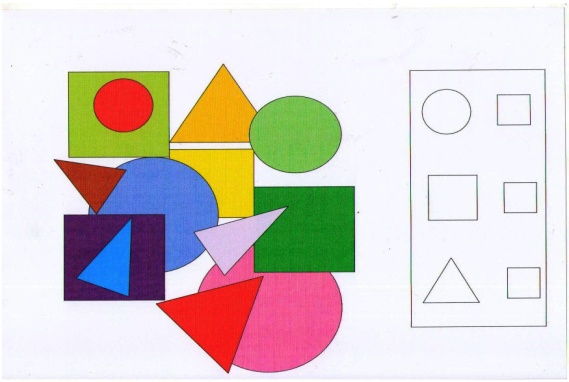 (раздаются монеты)Воспитатель(слайд).- Посмотрите на экран и проверьте, правильно ли вы выполнили 2 задание. Кто из вас сделал не так?- Цифры складываем в коробку. А  карточку убираем правый верхний  угол.(говоришь и раздаешь  монеты)3 задание:Воспитатель- Ну что, переходим к выполнению следующего задания (слайд).- Пододвиньте карточку с нарисованным домиком и коробку  с раздаточным материалом.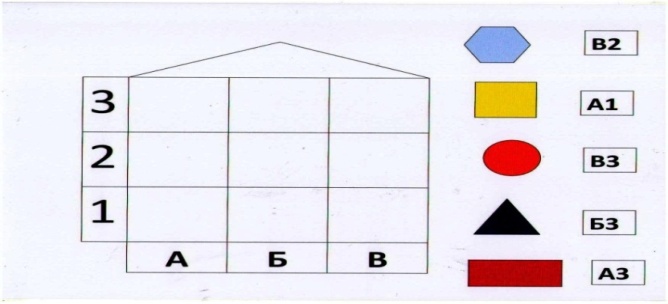 - У  геометрических фигур новоселье. Перед вами домик, в котором они будут жить, но они затрудняются  найти свою квартиру. Вам нужно им помочь и расположить каждую фигуру по указанному адресу. (показываю,  где находятся изображение «адреса» квартир)- На адресе указан этаж квартиры  цифрами, а подъезд буквами. Например, многоугольник живет в квартире по адресу В2.  Это значит -  подъезд В и  2-ой этаж (слайд).- Помогите фигурам найти свою квартиру.(Самостоятельная работа детей)-Проверьте себя (слайд). - Складываем фигуры в коробку и убираем в правый верхний угол.(раздаются монеты)Буратино- Пора  ребята нам размяться.Физминутка:Буратино потянулся.Раз нагнулся,Два нагнулся, Три нагнулся. Руки в сторону развел Ключик  видно не достать. Надо на носочки встать.ВоспитательМолодцы. Садимся на свои места.4 заданиеВоспитатель- Пришло время выполнить четвертое задание. Пододвигаем к себе уже знакомую вам игру «Сложи узор». У каждого из вас  есть образец рисунка, который вы должны сложить. Кто первый,  составит узор, получит не одну, а две монеты, а  кто последний  ни одной. Начинайте работать.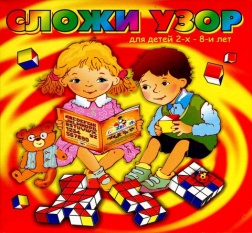 Воспитатель- Вот мы и выполнили все задания. Откройте свои копилки и посчитайте,  сколько  каждый из вас  заработал монет. Пора отправляться в магазин школьных принадлежностей (слайд).Сюжетно-ролевая игра «Магазин школьных принадлежностей»Воспитатель- Перед вами  витрина. Вы знаете, что у каждого товара в магазине есть цена. Вы должны решить все ли заработанные монеты вы хотите потратить. Определить, что вы хотите купить. Хватит ли в вас на это монет. Не забывайте , что товар  в магазине может закончиться.- Кто уже определился с покупкой,   может обратиться с просьбой к продавцу. А продавцом сегодня буду я. Не забывайте о вежливом общении.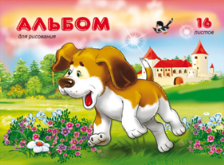 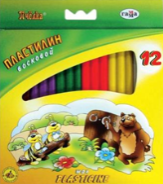 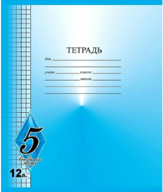 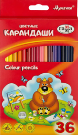 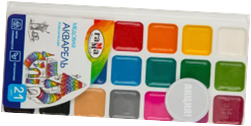 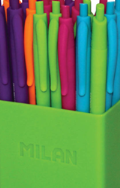 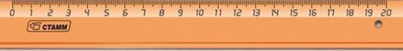 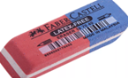 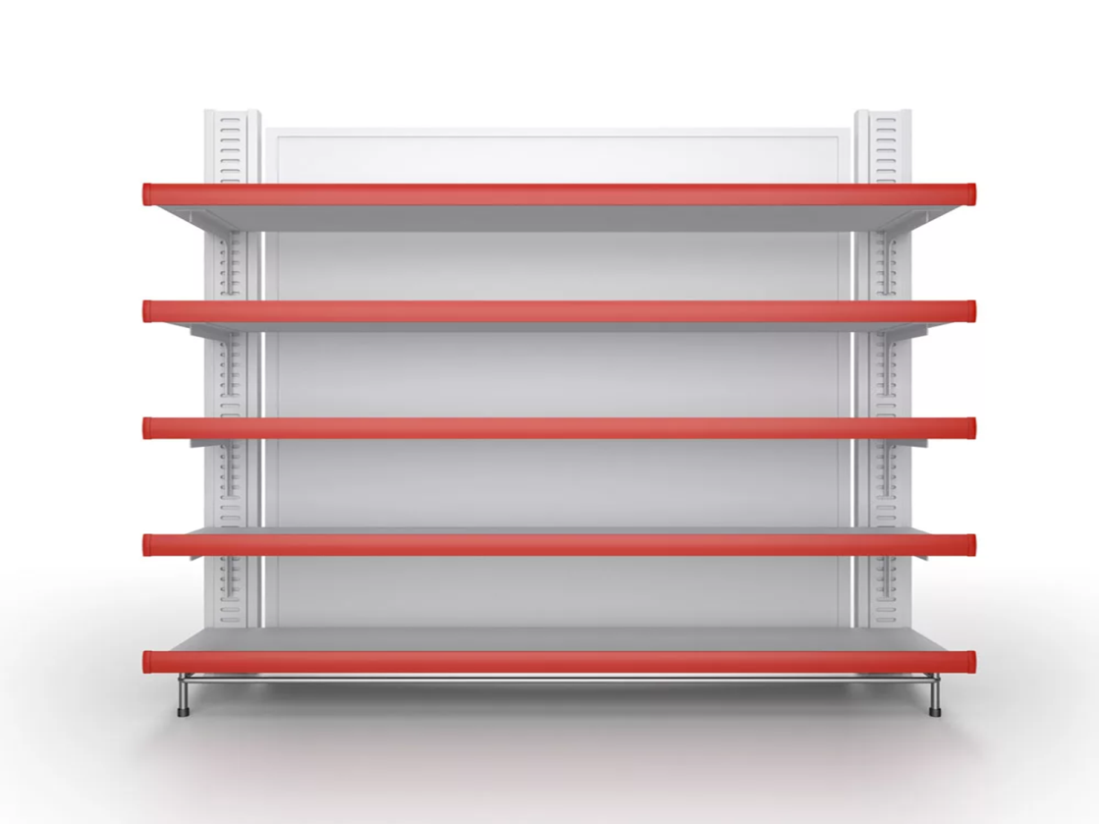 